ПРОЕКТОб утверждении Порядка осуществления полномочийвысшего органа управления открытого акционерногообщества, общества с ограниченной ответственностью в случае, если в собственности Гришковского сельского поселения Калининского района находится 100 процентов акций открытого акционерного общества, 100 процентов долей в уставном капитале общества с ограниченной ответственностью, не закрепленных за муниципальными предприятиями, учреждениямиВ соответствии с Федеральными законами от 6 октября 2003 г. № 131-ФЗ «Об общих принципах организации местного самоуправления в Российской Федерации», от 26 декабря 1995 г. № 208-ФЗ «Об акционерных обществах», от 8 февраля 1998 г. № 14-ФЗ «Об обществах с ограниченной ответственностью», с пунктом 2 статьи 39 Федерального закона от 21 декабря 2001 г. № 178-ФЗ «О приватизации государственного и муниципального имущества», Уставом Гришковского сельского поселения Калининского района, по с т а н о в л я ю:1. Утвердить Порядок осуществления полномочий высшего органа управления открытого акционерного общества, общества с ограниченной ответственностью в случае, если в собственности Гришковского сельского поселения Калининского района находится 100 процентов акций открытого акционерного общества, 100 процентов долей в уставном капитале общества с ограниченной ответственностью, не закрепленных за муниципальными предприятиями, учреждениями (прилагается).2. Обнародовать настоящее постановление в установленном порядке и разместить его на официальном сайте администрации Гришковского сельского поселения Калининского района в сети «Интернет» www.grishkovskoe.ru.3. Контроль за выполнением настоящего постановления оставляю за собой.4. Постановление вступает в силу со дня его обнародования.Глава Гришковского сельского поселения Калининского района		                                                                В.А. Даценко ПРИЛОЖЕНИЕУТВЕРЖДЕНпостановлением администрацииГришковского сельского поселения Калининского района от _______________№____Порядокосуществления полномочий высшего органа управления открытого акционерного общества, общества с ограниченной ответственностью в случае, если в собственности Гришковского сельского поселенияКалининского района находится 100 процентов акций открытого акционерного общества, 100 процентов долей в уставном капитале общества с ограниченной ответственностью, незакрепленных за муниципальными предприятиями, учреждениями1. Настоящий Порядок разработан в соответствии с Гражданским кодексом Российской Федерации, Федеральными законами «Об акционерных обществах», «Об обществах с ограниченной ответственностью», «О приватизации государственного и муниципального имущества» и определяет порядок осуществления от имени Гришковского сельского поселения Калининского района полномочий высшего органа управления обществом (общего собрания акционеров, общего собрания участников общества с ограниченной ответственностью) в случае, если в собственности администрации Гришковского сельского поселения Калининского района находится 100 процентов акций открытого акционерного общества, 100 процентов долей в уставном капитале общества с ограниченной ответственностью, не закрепленных за муниципальными предприятиями, учреждениями.2. Права акционера открытого акционерного общества (далее - акционер), участника общества с ограниченной ответственностью (далее - участник), 100 процентов акций, 100 процентов долей в уставном капитале которого находится в собственности администрации Гришковского сельского поселения Калининского района, от имени Гришковского сельского поселения Калининского района.Полномочия высшего органа управления обществом осуществляются администрацией Гришковского сельского поселения Калининского района.Полномочия администрации Гришковского сельского поселения Калининского района по определению позиции акционера, участника возлагаются на начальника общего отдела администрации Гришковского сельского поселения Калининского района (далее - уполномоченный орган).2Позиция акционера, участника определяется с учетом предложений уполномоченного органа, на который возложены координация и регулирование деятельности.3. Уполномоченный орган направляет свои предложения представителю Гришковского сельского поселения Калининского района - главе Гришковского сельского поселения Калининского района по внесению вопросов в повестку дня годового собрания высшего органа управления обществом и выдвижению кандидатов для избрания на указанном собрании в органы управления, ревизионную комиссию до 1 декабря года, предшествующего году проведения годового собрания высшего органа управления обществом.4. Уполномоченный орган направляет свои предложения о проведении внеочередного собрания высшего органа управления обществом представителю Гришковского сельского поселения Калининского района - главе Гришковского сельского поселения Калининского района.Указанные предложения должны содержать формулировки вопросов, подлежащих внесению в повестку дня внеочередного собрания высшего органа управления обществом, и формулировки решений по ним. Предложения представляются с пояснительной запиской, содержащей обоснование внесения в повестку дня внеочередного собрания высшего органа управления обществом предлагаемого вопроса, а также с приложением материалов, необходимых для принятия решения. При внесении в повестку дня внеочередного собрания высшего органа управления обществом вопроса об изменении состава органов управления, ревизионной комиссии уполномоченный орган вправе предложить кандидатуры для избрания в органы управления и ревизионную комиссию общества с приложением необходимой информации о них.5. Уполномоченный орган определяет дату, место и время проведения собрания высшего органа управления обществом.6. Уполномоченный орган обязан уведомить о дате, месте и времени проведения собрания высшего органа управления обществом.7. Представители уполномоченного органа вправе присутствовать на собрании высшего органа управления обществом и участвовать в обсуждении по вопросам повестки дня собрания высшего органа управления обществом.8. Решение собрания высшего органа управления обществом формируется уполномоченным органом с учетом предложений и утверждается постановлением администрации Гришковского сельского поселения Калининского района.Глава Гришковского сельского поселенияКалининского района                                                                          В.А. Даценко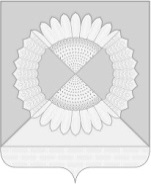 АДМИНИСТРАЦИЯ Гришковского СЕЛЬСКОГО ПОСЕЛЕНИЯ КАЛИНИНСКОГО РАЙОНААДМИНИСТРАЦИЯ Гришковского СЕЛЬСКОГО ПОСЕЛЕНИЯ КАЛИНИНСКОГО РАЙОНААДМИНИСТРАЦИЯ Гришковского СЕЛЬСКОГО ПОСЕЛЕНИЯ КАЛИНИНСКОГО РАЙОНААДМИНИСТРАЦИЯ Гришковского СЕЛЬСКОГО ПОСЕЛЕНИЯ КАЛИНИНСКОГО РАЙОНААДМИНИСТРАЦИЯ Гришковского СЕЛЬСКОГО ПОСЕЛЕНИЯ КАЛИНИНСКОГО РАЙОНААДМИНИСТРАЦИЯ Гришковского СЕЛЬСКОГО ПОСЕЛЕНИЯ КАЛИНИНСКОГО РАЙОНААДМИНИСТРАЦИЯ Гришковского СЕЛЬСКОГО ПОСЕЛЕНИЯ КАЛИНИНСКОГО РАЙОНАПОСТАНОВЛЕНИЕПОСТАНОВЛЕНИЕПОСТАНОВЛЕНИЕПОСТАНОВЛЕНИЕПОСТАНОВЛЕНИЕПОСТАНОВЛЕНИЕПОСТАНОВЛЕНИЕот№село Гришковскоесело Гришковскоесело Гришковскоесело Гришковскоесело Гришковскоесело Гришковскоесело Гришковское